МУНИЦИПАЛЬНОЕ ОБРАЗОВАНИЕГОРОДСКОЙ ОКРУГ ГОРОД СУРГУТАДМИНИСТРАЦИЯ ГОРОДАПОСТАНОВЛЕНИЕВ соответствии с Федеральным законом от 22.11.1995 № 171-ФЗ                            «О государственном регулировании производства и оборота этилового спирта, алкогольной и спиртосодержащей продукции и об ограничении потреблении (распития) алкогольной продукции», постановлением Правительства                               Российской Федерации от 27.12.2012 № 1425 «Об определении органами государственной власти субъектов Российской Федерации мест массового скопления граждан и мест нахождения источников повышенной опасности, в которых                   не допускается розничная продажа алкогольной продукции, а также определении органами местного самоуправления границ прилегающих к некоторым организациям и объектам территорий, на которых не допускается розничная продажа алкогольной продукции», решением Думы города от 28.05.2013 № 333-V ДГ                   «Об определении способа расчета расстояний от некоторых организаций                           и (или) объектов до границ прилегающих к ним территорий, на которых                            не допускается розничная продажа алкогольной продукции», распоряжением Администрации города от 30.12.2005 № 3686 «Об утверждении Регламента                 Администрации города»:1. Утвердить границы прилегающей территории к помещению стоматологической клиники общества с ограниченной ответственностью «Лидер», расположенному по адресу: город Сургут, улица Республики, дом 90, на которой                             не допускается розничная продажа алкогольной продукции, согласно                          приложению.2. Управлению документационного и информационного обеспечения                 разместить настоящее постановление на официальном портале Администрации города.3. Муниципальному казенному учреждению «Наш город» опубликовать настоящее постановление в средствах массовой информации.4. Контроль за выполнением постановления возложить на заместителя Главы города Шерстневу А.Ю.Глава города                                                                                           В.Н. ШуваловПриложение к постановлениюАдминистрации городаот ____________ № ________Схемаграниц прилегающей территории к помещению стоматологической клиники общества с ограниченной ответственностью «Лидер», расположенному                    по адресу: город Сургут, улица Республики, дом 90, на которой не допускается розничная продажа алкогольной продукции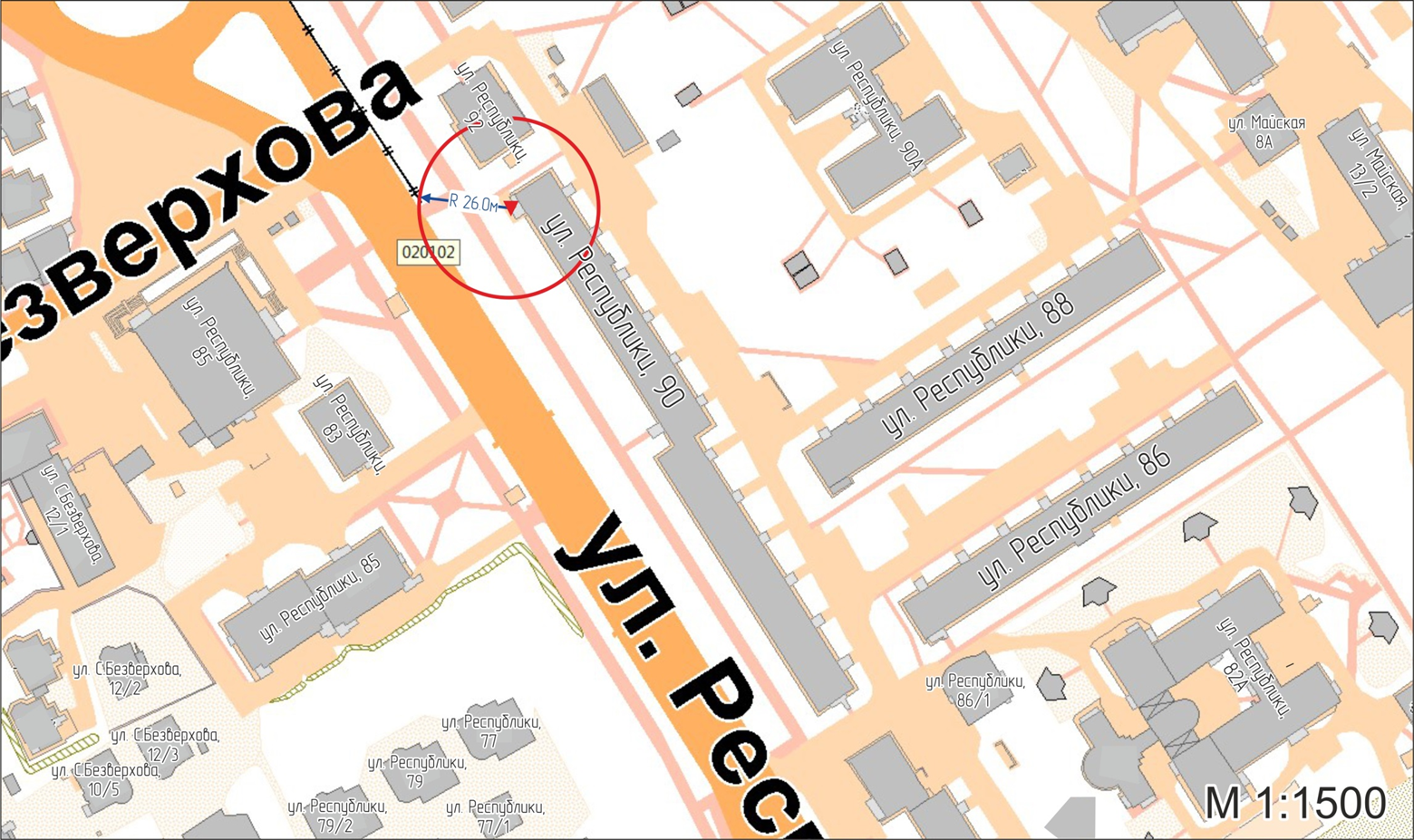 Условные обозначения:     вход для посетителей в помещение стоматологической клиники общества            с ограниченной ответственностью «Лидер»; R          радиус в метрах.«22»072019г.№5334Об утверждении границ прилегающей территории к помещению стоматологической клиники общества с ограниченной ответственностью «Лидер», на которой не допускается розничная продажа алкогольной продукции